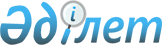 Бәйдібек аудандық мәслихатының 2013 жылғы 23 желтоқсандағы № 20/99
"2014-2016 жылдарға арналған аудан бюджеті туралы" шешіміне өзгерістер енгізу туралы
					
			Күшін жойған
			
			
		
					Оңтүстік Қазақстан облысы Бәйдібек аудандық мәслихатының 2014 жылғы 30 мамырдағы № 25/134 шешімі. Оңтүстік Қазақстан облысының Әділет департаментінде 2014 жылғы 6 маусымда № 2685 болып тіркелді. Қолданылу мерзімінің аяқталуына байланысты күші жойылды - (Оңтүстік Қазақстан облысы Бәйдібек аудандық мәслихатының 2015 жылғы 25 ақпандағы № 23 хатымен)      Ескерту. Қолданылу мерзімінің аяқталуына байланысты күші жойылды - (Оңтүстік Қазақстан облысы Бәйдібек аудандық мәслихатының 25.02.2015 № 23 хатымен).      РҚАО-ның ескертпесі.

      Құжаттың мәтінінде түпнұсқаның пунктуациясы мен орфографиясы сақталған.

      Қазақстан Республикасының 2008 жылғы 4 желтоқсандағы Бюджет кодексінің 109-бабының 5-тармағына, «Қазақстан Республикасындағы жергілікті мемлекеттік басқару және өзін-өзі басқару туралы» Қазақстан Республикасының 2001 жылғы 23 қаңтардағы Заңының 6-бабының 1-тармағының 1) тармақшасына және Оңтүстік Қазақстан облыстық мәслихатының 2014 жылғы 21 мамырдағы № 27/213-V «Оңтүстік Қазақстан облыстық мәслихатының 2013 жылғы 10 желтоқсандағы № 21/172-V «2014-2016 жылдарға арналған облыстық бюджет туралы» шешіміне өзгерістер мен толықтырулар енгізу туралы» Нормативтік құқықтық актілерді мемлекеттік тіркеу тізілімінде № 2665 тіркелген шешіміне сәйкес, Бәйдібек аудандық мәслихаты ШЕШІМ ҚАБЫЛДАДЫ:



      1. Бәйдібек аудандық мәслихатының 2013 жылғы 23 желтоқсандағы № 20/99 «2014-2016 жылдарға арналған аудан бюджеті туралы» (Нормативтік құқықтық актілерді мемлекеттік тіркеу тізілімінде № 2492 нөмірімен тіркелген, 2014 жылғы 24 қаңтардағы «Шаян» газетінде жарияланған) шешіміне келесі өзгерістер енгізілсін:



      1 және 4-тармақтар жаңа редакцияда жазылсын:

      «1.Бәйдібек ауданының 2014-2016 жылдарға арналған бюджеті 1, 2 және 3 қосымшаларға сәйкес, оның ішінде 2014 жылға мынадай көлемде бекітілсін:

      1) кірістер 6 911 586 мың тенге, оның ішінде:

      салықтық түсімдер 390 013 мың тенге;

      салықтық емес түсімдер 3 598 мың тенге;

      негізгі капиталды сатудан түсетін түсімдер 2 177 мың тенге;

      трансферттер түсімі 6 515 798 мың тенге;

      2) шығындар 6 913 397 мың тенге;

      3) таза бюджеттік кредиттеу – 84 665 мың теңге, оның ішінде:

      бюджеттік кредиттер – 99 122 мың теңге;

      бюджеттік кредиттерді өтеу – 14 457 мың теңге;

      4) қаржы активтерімен операциялар бойынша сальдо – 0 теңге, оның ішінде:

      қаржы активтерін сатып алу - 0 теңге;

      мемлекеттің қаржы активтерін сатудан түсетін түсімдер – 0 теңге;

      5) бюджет тапшылығы (профициті) – -86 476 мың теңге;

      6) бюджет тапшылығын қаржыландыру (профицитін пайдалану)– 86 476 мың теңге, оның ішінде:

      қарыздар түсімі – 99 122 мың теңге;

      қарыздарды өтеу – 14 457 мың теңге;

      бюджет қаражатының пайдаланылатын қалдықтары – 1 811 мың теңге.».



      4 тармақ келесі редакцияда жазылсын:

      «4. 2014 жылға жеке табыс салығы және әлеуметтік салық түсімдерінің жалпы сомасын бөлу нормативтері:

      аудан бюджетіне 57 пайыз;

      облыстық бюджетке 43 пайыз болып белгіленсін.».



      Көрсетілген шешімнің 1, 2, 3 және 4 қосымшалары осы шешімнің 1, 2, 3 және 4 қосымшаларына сәйкес жаңа редакцияда жазылсын.



      2. Осы шешім 2014 жылдың 1 қаңтарынан бастап қолданысқа енгізіледі.      Аудандық мәслихат сессиясының төрағасы     А.Әділбеков      Аудандық мәслихаттың хатшысы               С.Спабеков

Бәйдібек аудандық мәслихатының

2014 жылғы 30 мамырдағы

№ 25/134 шешіміне 1-қосымшаБәйдібек аудандық мәслихатының

2013 жылғы 23 желтоқсандағы

№ 20/99 шешіміне 1-қосымша 2014 жылға арналған аудан бюджеті

Бәйдібек аудандық мәслихатының

2014 жылғы 30 мамырдағы

№ 25/134 шешіміне 2-қосымшаБәйдібек аудандық мәслихатының

2013 жылғы 23 желтоқсандағы

№ 20/99 шешіміне 2-қосымша 2015 жылға арналған аудан бюджеті      

Бәйдібек аудандық мәслихатының

2014 жылғы 30 мамырдағы

№ 25/134 шешіміне 3-қосымшаБәйдібек аудандық мәслихатының

2013 жылғы 23 желтоқсандағы

№ 20/99 шешіміне 3-қосымша 2016 жылға арналған аудан бюджеті      

Бәйдібек аудандық мәслихатының

2014 жылғы 30 мамырдағы

№ 25/134 шешіміне 4-қосымшаБәйдібек аудандық мәслихатының

2013 жылғы 23 желтоқсандағы

№ 20/99 шешіміне 4-қосымша Бюджеттік инвестициялық жобаларды (бағдарламаларды) іске асыруға бағытталған, бюджеттік бағдарламалар бөлінісінде 2014-2016 жылдарға арналған аудандық бюджеттік даму бағдарламаларының тізбесі
					© 2012. Қазақстан Республикасы Әділет министрлігінің «Қазақстан Республикасының Заңнама және құқықтық ақпарат институты» ШЖҚ РМК
				СанатыСанатыСанатыСомасы, мың теңгеСыныбыСыныбыАтауыСомасы, мың теңгеІшкі сыныбыІшкі сыныбыСомасы, мың теңге11123І. Кірістер69115861Салықтық түсімдер 39001301Табыс салығы1453682Жеке табыс салығы14536803Әлеуметтік салық 1312541Әлеуметтік салық13125404Меншікке салынатын салықтар974901Мүлікке салынатын салықтар611033Жер салығы64454Көлік құралдарына салынатын салық281015Бірыңғай жер салығы184105Тауарларға, жұмыстарға және қызметтерге салынатын iшкi салықтар117892Акциздер33963Табиғи және басқа да ресурстарды пайдаланғаны үшiн түсетiн түсiмдер5154Кәсіпкерлік және кәсіби қызметті жүргізгені үшін алынатын алымдар787807Басқа да салықтар841Басқа да салықтар8408Заңдық мәнді іс-әрекеттерді жасағаны және (немесе) оған уәкілеттігі бар мемлекеттік органдар немесе лауазымды адамдар құжаттар бергені үшін алынатын міндетті төлемдер40281Мемлекеттік баж40282Салықтық емес түсiмдер359801Мемлекеттік меншіктен түсетін кірістер22251Мемлекеттік кәсіпорындардың таза кірісі бөлігінің түсімдері2165Мемлекет меншігіндегі мүлікті жалға беруден түсетін кірістер200906Басқа да салықтық емес түсімдер13731Басқа да салықтық емес түсімдер13733Негізгі капиталды сатудан түсетін түсімдер217703Жерді және материалдық емес активтерді сату21771Жерді сату21774Трансферттер түсімдері651579802Мемлекеттік басқарудың жоғары тұрған органдарынан түсетін трансферттер65157982Облыстық бюджеттен түсетін трансферттер6515798Функционалдық топФункционалдық топФункционалдық топФункционалдық топФункционалдық топСомасы мың теңге Кіші функцияКіші функцияКіші функцияКіші функцияСомасы мың теңге Бюджеттік бағдарламалардың әкiмшiсiБюджеттік бағдарламалардың әкiмшiсiБюджеттік бағдарламалардың әкiмшiсiСомасы мың теңге БағдарламаБағдарламаСомасы мың теңге АтауыСомасы мың теңге 2. Шығындар691339701Жалпы сипаттағы мемлекеттiк қызметтер 3422861Мемлекеттiк басқарудың жалпы функцияларын орындайтын өкiлдi, атқарушы және басқа органдар316988112Аудан (облыстық маңызы бар қала) мәслихатының аппараты13298001Аудан (облыстық маңызы бар қала) мәслихатының қызметін қамтамасыз ету жөніндегі қызметтер13118002Ақпараттық жүйелер құру180122Аудан (облыстық маңызы бар қала) әкімінің аппараты108566001Аудан (облыстық маңызы бар қала) әкімінің қызметін қамтамасыз ету жөніндегі қызметтер66187002Ақпараттық жүйелер құру31139003Мемлекеттік органның күрделі шығыстары11240123Қаладағы аудан, аудандық маңызы бар қала, кент, ауыл, ауылдық округ әкімінің аппараты195124001Қаладағы аудан, аудандық маңызы бар қала, кент, ауыл, ауылдық округ әкімінің қызметін қамтамасыз ету жөніндегі қызметтер162305022Мемлекеттік органның күрделі шығыстары328192Қаржылық қызмет800459Ауданның (облыстық маңызы бар қаланың) экономика және қаржы бөлімі800003Салық салу мақсатында мүлікті бағалауды жүргізу8009Жалпы сипаттағы өзге де мемлекеттiк қызметтер24498459Ауданның (облыстық маңызы бар қаланың) экономика және қаржы бөлімі20998001Ауданның (облыстық маңызы бар қаланың) экономикалық саясаттын қалыптастыру мен дамыту, мемлекеттік жоспарлау, бюджеттік атқару және коммуналдық меншігін басқару саласындағы мемлекеттік саясатты іске асыру жөніндегі қызметтер20640002Ақпараттық жүйелер құру325015Мемлекеттік органның күрделі шығыстары33472Ауданның (облыстық маңызы бар қаланың) құрылыс, сәулет және қала құрылысы бөлімі3500040Мемлекеттік органдардың объектілерін дамыту350002Қорғаныс157361Әскери мұқтаждар9236122Аудан (облыстық маңызы бар қала) әкімінің аппараты9236005Жалпыға бірдей әскери міндетті атқару шеңберіндегі іс-шаралар92362Төтенше жағдайлар жөніндегі жұмыстарды ұйымдастыру6500122Аудан (облыстық маңызы бар қала) әкімінің аппараты6500006Аудан (облыстық маңызы бар қала) ауқымындағы төтенше жағдайлардың алдын алу және жою3500007Аудандық (қалалық) ауқымдағы дала өрттерінің, сондай-ақ мемлекеттік өртке қарсы қызмет органдары құрылмаған елдi мекендерде өрттердің алдын алу және оларды сөндіру жөніндегі іс-шаралар300004Бiлiм беру51040981Мектепке дейiнгi тәрбие және оқыту464459464Ауданның (облыстық маңызы бар қаланың) білім бөлімі464459009Мектепке дейінгі тәрбие мен оқыту ұйымдарының қызметін қамтамасыз ету11471040Мектепке дейінгі білім беру ұйымдарында мемлекеттік білім беру тапсырысын іске асыруға4529882Бастауыш, негізгі орта және жалпы орта бiлiм беру3127575123Қаладағы аудан, аудандық маңызы бар қала, кент, ауыл, ауылдық округ әкімінің аппараты423005Ауылдық жерлерде балаларды мектепке дейін тегін алып баруды және кері алып келуді ұйымдастыру423464Ауданның (облыстық маңызы бар қаланың) білім бөлімі3127152003Жалпы білім беру3041728006Балаларға қосымша білім беру 854249Білім беру саласындағы өзге де қызметтер1512064464Ауданның (облыстық маңызы бар қаланың) білім бөлімі203922001Жергілікті деңгейде білім беру саласындағы мемлекеттік саясатты іске асыру жөніндегі қызметтер9079002Ақпараттық жүйелер құру325005Ауданның (аудандық маңызы бар қаланың) мемлекеттік білім беру мекемелер үшін оқулықтар мен оқу-әдiстемелiк кешендерді сатып алу және жеткізу33391012Мемлекеттік органның күрделі шығыстары33015Жетім баланы (жетім балаларды) және ата-аналарының қамқорынсыз қалған баланы (балаларды) күтіп-ұстауға қамқоршыларға (қорғаншыларға) ай сайынғы ақшалай қаражат төлемі10922067Ведомстволық бағыныстағы мемлекеттік мекемелерінің және ұйымдарының күрделі шығыстары150172472Ауданның (облыстық маңызы бар қаланың) құрылыс, сәулет және қала құрылысы бөлімі1308142037Білім беру объектілерін салу және реконструкциялау130814205Денсаулык сактау2879Денсаулык сактау саласындагы озге де кызметтер287123Қаладағы аудан, аудандық маңызы бар қала, кент, ауыл, ауылдық округ әкімінің аппараты287002Шұғыл жағдайларда сырқаты ауыр адамдарды дәрігерлік көмек көрсететін ең жақын денсаулық сақтау ұйымына дейін жеткізуді ұйымдастыру28706Әлеуметтiк көмек және әлеуметтiк қамсыздандыру2179972Әлеуметтiк көмек192211451Ауданның (облыстық маңызы бар қаланың) жұмыспен қамту және әлеуметтік бағдарламалар бөлімі192211002Жұмыспен қамту бағдарламасы10100004Ауылдық жерлерде тұратын денсаулық сақтау, білім беру, әлеуметтік қамтамасыз ету, мәдениет, спорт және ветеринар мамандарына отын сатып алуға Қазақстан Республикасының заңнамасына сәйкес әлеуметтік көмек көрсету12890005Мемлекеттік атаулы әлеуметтік көмек 21786006Тұрғын үйге көмек көрсету2022007Жергілікті өкілетті органдардың шешімі бойынша мұқтаж азаматтардың жекелеген топтарына әлеуметтік көмек11084010Үйден тәрбиеленіп оқытылатын мүгедек балаларды материалдық қамтамасыз ету1584014Мұқтаж азаматтарға үйде әлеуметтiк көмек көрсету2724301618 жасқа дейінгі балаларға мемлекеттік жәрдемақылар94219017Мүгедектерді оңалту жеке бағдарламасына сәйкес, мұқтаж мүгедектерді міндетті гигиеналық құралдармен және ымдау тілі мамандарының қызмет көрсетуін, жеке көмекшілермен қамтамасыз ету112839Әлеуметтiк көмек және әлеуметтiк қамтамасыз ету салаларындағы өзге де қызметтер25786451Ауданның (облыстық маңызы бар қаланың) жұмыспен қамту және әлеуметтік бағдарламалар бөлімі25786001Жергілікті деңгейде халық үшін әлеуметтік бағдарламаларды жұмыспен қамтуды қамтамасыз етуді іске асыру саласындағы мемлекеттік саясатты іске асыру жөніндегі қызметтер 23771011Жәрдемақыларды және басқа да әлеуметтік төлемдерді есептеу, төлеу мен жеткізу бойынша қызметтерге ақы төлеу1157012Ақпараттық жүйелер құру325021Мемлекеттік органның күрделі шығыстары 53307Тұрғын үй-коммуналдық шаруашылық1343581Тұрғын үй шаруашылығы64400458Ауданның (облыстық маңызы бар қаланың) тұрғын үй-коммуналдық шаруашылығы, жолаушылар көлігі және автомобиль жолдары бөлімі4357041Жұмыспен қамту 2020 жол картасы бойынша қалаларды және ауылдық елді мекендерді дамыту шеңберінде объектілерді жөндеу және абаттандыру4357464Ауданның (облыстық маңызы бар қаланың) білім бөлімі7517026Жұмыспен қамту 2020 жол картасы бойынша қалаларды және ауылдық елді мекендерді дамыту шеңберінде объектілерді жөндеу7517472Ауданның (облыстық маңызы бар қаланың) құрылыс, сәулет және қала құрылысы бөлімі52526003Мемлекеттік коммуналдық тұрғын үй қорының тұрғын үйін жобалау, салу және (немесе) сатып алу 525262Коммуналдық шаруашылық35776458Ауданның (облыстық маңызы бар қаланың) тұрғын үй-коммуналдық шаруашылығы, жолаушылар көлігі және автомобиль жолдары бөлімі35776012Сумен жабдықтау және су бұру жүйесінің жұмыс істеуі357763Елді-мекендерді абаттандыру34182123Қаладағы аудан, аудандық маңызы бар қала, кент, ауыл, ауылдық округ әкімінің аппараты8499008Елді мекендердегі көшелерді жарықтандыру3924009Елді-мекендердің санитариясын қамтамасыз ету1835011Елді-мекендерді абаттандыру мен көгалдандыру2740458Ауданның (облыстық маңызы бар қаланың) тұрғын үй-коммуналдық шаруашылығы, жолаушылар көлігі және автомобиль жолдары бөлімі25683015Елдi мекендердегі көшелердi жарықтандыру12950016Елді-мекендердің санитариясын қамтамасыз ету2140018Елді-мекендерді абаттандыру және көгалдандыру1059308Мәдениет, спорт, туризм және ақпараттық кеңістiк4795281Мәдениет саласындағы қызмет264730455Ауданның (облыстық маңызы бар қаланың) мәдениет және тілдерді дамыту бөлімі96608003Мәдени-демалыс жұмысын қолдау94440009Тарихи-мәдени мұра ескерткіштерін сақтауды және оларға қол жетімділікті қамтамасыз ету2168472Ауданның (облыстық маңызы бар қаланың) құрылыс, сәулет және қала құрылысы бөлімі168122011Мәдениет объектілерін дамыту1681222Спорт110030465Ауданның (облыстық маңызы бар қаланың) Дене шынықтыру және спорт бөлімі104441001Жергілікті деңгейде дене шынықтыру және спорт саласындағы мемлекеттік саясатты іске асыру жөніндегі қызметтер8546002Ақпараттық жүйелер құру325004Мемлекеттік органның күрделі шығыстары 33005Ұлттық және бұқаралық спорт түрлерін дамыту90297006Аудандық (облыстық маңызы бар қалалық) деңгейде спорттық жарыстар өткiзу1600007Әртүрлi спорт түрлерi бойынша аудан (облыстық маңызы бар қала) құрама командаларының мүшелерiн дайындау және олардың облыстық спорт жарыстарына қатысуы2140032Ведомстволық бағыныстағы мемлекеттік мекемелерінің және ұйымдарының күрделі шығыстары1500472Ауданның (облыстық маңызы бар қаланың) құрылыс, сәулет және қала құрылысы бөлімі5589008Cпорт және туризм объектілерін дамыту 55893Ақпараттық кеңiстiк66874455Ауданның (облыстық маңызы бар қаланың) мәдениет және тілдерді дамыту бөлімі51896006Аудандық (қалалық) кiтапханалардың жұмыс iстеуi47560007Мемлекеттік тілді және Қазақстан халықтарының басқа да тілдерін дамыту4336456Ауданның (облыстық маңызы бар қаланың) ішкі саясат бөлімі14978002Газеттер мен журналдар арқылы мемлекеттік ақпараттық саясат жүргізу жөніндегі қызметтер13800005Телерадио хабарларын тарату арқылы мемлекеттік ақпараттық саясатты жүргізу жөніндегі қызметтер11789Мәдениет, спорт, туризм және ақпараттық кеңiстiктi ұйымдастыру жөнiндегi өзге де қызметтер37894455Ауданның (облыстық маңызы бар қаланың) мәдениет және тілдерді дамыту бөлімі11656001Жергілікті деңгейде тілдерді және мәдениетті дамыту саласындағы мемлекеттік саясатты іске асыру жөніндегі қызметтер5156002Ақпараттық жүйелер құру325010Мемлекеттік органның күрделі шығыстары 133032Ведомстволық бағыныстағы мемлекеттік мекемелерінің және ұйымдарының күрделі шығыстары6042456Ауданның (облыстық маңызы бар қаланың) ішкі саясат бөлімі26238001Жергілікті деңгейде ақпарат, мемлекеттілікті нығайту және азаматтардың әлеуметтік сенімділігін қалыптастыру саласында мемлекеттік саясатты іске асыру жөніндегі қызметтер14302003Жастар саясаты саласында іс-шараларды іске асыру10878004Ақпараттық жүйелер құру325006Мемлекеттік органдардың күрделі шығыстары133032Ведомстволық бағыныстағы мемлекеттік мекемелерінің және ұйымдарының күрделі шығыстары60010Ауыл, су, орман, балық шаруашылығы, ерекше қорғалатын табиғи аумақтар, қоршаған ортаны және жануарлар дүниесін қорғау, жер қатынастары3971341Ауыл шаруашылығы187501459Ауданның (облыстық маңызы бар қаланың) экономика және қаржы бөлімі25051099Мамандардың әлеуметтік көмек көрсетуі жөніндегі шараларды іске асыру25051472Ауданның (облыстық маңызы бар қаланың) құрылыс, сәулет және қала құрылысы бөлімі83801010Ауыл шаруашылығы объектілерін дамыту83801473Ауданның (облыстық маңызы бар қаланың) ветеринария бөлімі56982001Жергілікті деңгейде ветеринария саласындағы мемлекеттік саясатты іске асыру жөніндегі қызметтер12035002Ақпараттық жүйелер құру325003Мемлекеттік органның күрделі шығыстары 33005Мал көмінділерінің (биотермиялық шұңқырлардың) жұмыс істеуін қамтамасыз ету1676006Ауру жануарларды санитарлық союды ұйымдастыру11182007Қаңғыбас иттер мен мысықтарды аулауды және жоюды ұйымдастыру2290008Алып қойылатын және жойылатын ауру жануарлардың, жануарлардан алынатын өнімдер мен шикізаттың құнын иелеріне өтеу10134009Жануарлардың энзоотиялық аурулары бойынша ветеринариялық іс-шараларды жүргізу19307477Ауданның (облыстық маңызы бар қаланың) ауыл шаруашылығы мен жер қатынастары бөлімі21667001Жергілікті деңгейде ауыл шаруашылығы және жер қатынастары саласындағы мемлекеттік саясатты іске асыру жөніндегі қызметтер21309002Ақпараттық жүйелер құру325003Мемлекеттік органның күрделі шығыстары336Жер қатынастары5280477Ауданның (облыстық маңызы бар қаланың) ауыл шаруашылығы мен жер қатынастары бөлімі5280009Елдi мекендердi жерге және шаруашылық жағынан орналастыру5280109Ауыл, су, орман, балық шаруашылығы, қоршаған ортаны қорғау және жер қатынастары саласындағы басқа да қызметтер204353109473Ауданның (облыстық маңызы бар қаланың) ветеринария бөлімі204353109462011Эпизоотияға қарсы іс-шаралар жүргізу20435311Өнеркәсіп, сәулет, қала құрылысы және құрылыс қызметі380002Сәулет, қала құрылысы және құрылыс қызметі38000472Ауданның (облыстық маңызы бар қаланың) құрылыс, сәулет және қала құрылысы бөлімі38000001Жергілікті деңгейде құрылыс, сәулет және қала құрылысы саласындағы мемлекеттік саясатты іске асыру жөніндегі қызметтер14475002Ақпараттық жүйелер құру325013Аудан аумағында қала құрылысын дамытудың кешенді схемаларын, аудандық (облыстық) маңызы бар қалалардың, кенттердің және өзге де ауылдық елді мекендердің бас жоспарларын әзірлеу23167015Мемлекеттік органның күрделі шығыстары 3312Көлiк және коммуникация923201Автомобиль көлiгi92320458Ауданның (облыстық маңызы бар қаланың) тұрғын үй-коммуналдық шаруашылығы, жолаушылар көлігі және автомобиль жолдары бөлімі92320023Автомобиль жолдарының жұмыс істеуін қамтамасыз ету9232013Басқалар898273Кәсiпкерлiк қызметтi қолдау және бәсекелестікті қорғау9171469Ауданның (облыстық маңызы бар қаланың) кәсіпкерлік бөлімі9171001Жергілікті деңгейде кәсіпкерлік пен өнеркәсіпті дамыту саласындағы мемлекеттік саясатты іске асыру жөніндегі қызметтер8593002Ақпараттық жүйелер құру325004Мемлекеттік органның күрделі шығыстары2539Басқалар80656458Ауданның (облыстық маңызы бар қаланың) тұрғын үй-коммуналдық шаруашылығы, жолаушылар көлігі және автомобиль жолдары бөлімі73088001Жергілікті деңгейде тұрғын үй-коммуналдық шаруашылығы, жолаушылар көлігі және автомобиль жолдары саласындағы мемлекеттік саясатты іске асыру жөніндегі қызметтер18235013Мемлекеттік органның күрделі шығыстары183020Ақпараттық жүйелер құру325040«Өңірлерді дамыту» Бағдарламасы шеңберінде өңірлерді экономикалық дамытуға жәрдемдесу бойынша шараларды іске асыру54345459Ауданның (облыстық маңызы бар қаланың) экономика және қаржы бөлімі7568008Жергілікті бюджеттік инвестициялық жобалардың техникалық-экономикалық негіздемелерін және концессиялық жобалардың конкурстық құжаттамаларын әзірлеу немесе түзету, сондай-ақ қажетті сараптамаларын жүргізу, концессиялық жобаларды консультативтік сүйемелдеу368012Ауданның (облыстық маңызы бар қаланың) жергілікті атқарушы органының резерві 720014Борышқа қызмет көрсету151Борышқа қызмет көрсету15459Ауданның (облыстық маңызы бар қаланың) экономика және қаржы бөлімі15021Жергілікті атқарушы органдардың облыстық бюджеттен қарыздар бойынша сыйақылар мен өзге де төлемдерді төлеу бойынша борышына қызмет көрсету 1515Трансферттер18111Трансферттер1811459Ауданның (облыстық маңызы бар қаланың) экономика және қаржы бөлімі1811006Нысаналы пайдаланылмаған (толық пайдаланылмаған) трансферттерді қайтару18113. Таза бюджеттік кредиттеу84665Функционалдық топФункционалдық топФункционалдық топФункционалдық топФункционалдық топСомасы, мың теңгеКіші функцияКіші функцияКіші функцияКіші функцияСомасы, мың теңгеБюджеттік бағдарламалардың әкiмшiсiБюджеттік бағдарламалардың әкiмшiсiБюджеттік бағдарламалардың әкiмшiсiСомасы, мың теңгеБағдарламаБағдарламаСомасы, мың теңгеАтауыСомасы, мың теңгеБюджеттік кредиттер9912210Ауыл, су, орман, балық шаруашылығы, ерекше қорғалатын табиғи аумақтар, қоршаған ортаны және жануарлар дүниесін қорғау, жер қатынастары991221Ауыл шаруашылығы99122459Ауданның (облыстық маңызы бар қаланың) экономика және қаржы бөлімі99122018Мамандарды әлеуметтік қолдау шараларын іске асыруға берілетін бюджеттік кредиттер99122СанатыСанатыСанатыАтауыСомасы, мың теңгеСыныбыСыныбыСыныбыСомасы, мың теңгеІшкі сыныбыІшкі сыныбыІшкі сыныбыСомасы, мың теңгеЕрекшелігіЕрекшелігіСомасы, мың теңгеБюджеттік кредиттерді өтеу144575Бюджеттік кредиттерді өтеу1445701Бюджеттік кредиттерді өтеу144571Мемлекеттік бюджеттен берілген бюджеттік кредиттерді өтеу1445713Жеке тұлғаларға жергілікті бюджеттен берілген бюджеттік кредиттерді өтеу144574. Қаржы активтерімен операциялар бойынша сальдо0Функционалдық топФункционалдық топФункционалдық топФункционалдық топФункционалдық топСомасы, мың теңгеКіші функцияКіші функцияКіші функцияКіші функцияСомасы, мың теңгеБюджеттік бағдарламалардың әкiмшiсiБюджеттік бағдарламалардың әкiмшiсiБюджеттік бағдарламалардың әкiмшiсiСомасы, мың теңгеБағдарламаБағдарламаСомасы, мың теңгеАтауыСомасы, мың теңгеҚаржы активтерін сатып алу 0СанатыСанатыСанатыАтауыСомасы, мың теңгеСыныбыСыныбыСыныбыСомасы, мың теңгеІшкі сыныбыІшкі сыныбыІшкі сыныбыСомасы, мың теңгеЕрекшелігіЕрекшелігіСомасы, мың теңгеМемлекеттің қаржы активтерін сатудан түсетін түсімдер 05. Бюджет тапшылығы (профициті)-864766. Бюджет тапшылығын қаржыландыру (профицитін пайдалану)86476СанатыСанатыСанатыАтауыСомасы мың теңгеСыныбыСыныбыСыныбыСомасы мың теңгеІшкі сыныбыІшкі сыныбыІшкі сыныбыСомасы мың теңгеЕрекшелігіЕрекшелігіСомасы мың теңгеҚарыздар түсімі991227Қарыздар түсімі9912201Мемлекеттік ішкі қарыздар9912202Қарыз алу келісім-шарттары9912203Ауданның (облыстық маңызы бар қаланың) жергілікті атқарушы органы алатын қарыздар99122Функционалдық топФункционалдық топФункционалдық топФункционалдық топФункционалдық топСомасы мың теңгеКіші функцияКіші функцияКіші функцияКіші функцияСомасы мың теңгеБюджеттік бағдарламалардың әкiмшiсiБюджеттік бағдарламалардың әкiмшiсiБюджеттік бағдарламалардың әкiмшiсiСомасы мың теңгеБағдарламаБағдарламаСомасы мың теңгеАтауыСомасы мың теңге16Қарыздарды өтеу144571Қарыздарды өтеу14457459Ауданның (облыстық маңызы бар қаланың) экономика және қаржы бөлімі14457005Жергілікті атқарушы органның жоғары тұрған бюджет алдындағы борышын өтеу14457СанатыСанатыСанатыАтауыСомасы мың теңгеСыныбыСыныбыСыныбыСомасы мың теңгеІшкі сыныбыІшкі сыныбыІшкі сыныбыСомасы мың теңгеЕрекшелігіЕрекшелігіСомасы мың теңге8Бюджет қаражатының пайдаланылатын қалдықтары181101Бюджет қаражаты қалдықтары18111Бюджет қаражатының бос қалдықтары181101Бюджет қаражатының бос қалдықтары1811СанатыСанатыСанатыСомасы, мың теңгеСыныбыСыныбыАтауыСомасы, мың теңгеІшкі сыныбыІшкі сыныбыСомасы, мың теңгеСомасы, мың теңге1231. Кірістер47941041Салықтық түсімдер 37254501Табыс салығы1322882Жеке табыс салығы13228803Әлеуметтік салық 1177931Әлеуметтік салық11779304Меншікке салынатын салықтар1052911Мүлікке салынатын салықтар659913Жер салығы69624Көлік құралдарына салынатын салық303505Бірыңғай жер салығы198805Тауарларға, жұмыстарға және қызметтерге салынатын iшкi салықтар127322Акциздер36683Табиғи және басқа да ресурстарды пайдаланғаны үшiн түсетiн түсiмдер5564Кәсіпкерлік және кәсіби қызметті жүргізгені үшін алынатын алымдар850807Басқа да салықтар911Басқа да салықтар9108Заңдық мәнді іс-әрекеттерді жасағаны және (немесе) оған уәкілеттігі бар мемлекеттік органдар немесе лауазымды адамдар құжаттар бергені үшін алынатын міндетті төлемдер43501Мемлекеттік баж43502Салықтық емес түсiмдер374501Мемлекеттік меншіктен түсетін кірістер22631Мемлекеттік кәсіпорындардың таза кірісі бөлігінің түсімдері2425Мемлекет меншігіндегі мүлікті жалға беруден түсетін кірістер202106Басқа да салықтық емес түсімдер14821Басқа да салықтық емес түсімдер14823Негізгі капиталды сатудан түсетін түсімдер235103Жерді және материалдық емес активтерді сату23511Жерді сату23514Трансферттер түсімдері441546302Мемлекеттік басқарудың жоғары тұрған органдарынан түсетін трансферттер44154632Облыстық бюджеттен түсетін трансферттер4415463Функционалдық топФункционалдық топФункционалдық топФункционалдық топФункционалдық топСомасы мың теңге Кіші функцияКіші функцияКіші функцияКіші функцияСомасы мың теңге Бюджеттік бағдарламалардың әкiмшiсiБюджеттік бағдарламалардың әкiмшiсiБюджеттік бағдарламалардың әкiмшiсiСомасы мың теңге БағдарламаБағдарламаСомасы мың теңге АтауыСомасы мың теңге 2. Шығындар479410401Жалпы сипаттағы мемлекеттiк қызметтер 2745961Мемлекеттiк басқарудың жалпы функцияларын орындайтын өкiлдi, атқарушы және басқа органдар254547112Аудан (облыстық маңызы бар қала) мәслихатының аппараты12907001Аудан (облыстық маңызы бар қала) мәслихатының қызметін қамтамасыз ету жөніндегі қызметтер12907122Аудан (облыстық маңызы бар қала) әкімінің аппараты82224001Аудан (облыстық маңызы бар қала) әкімінің қызметін қамтамасыз ету жөніндегі қызметтер63998002Ақпараттық жүйелер құру18226123Қаладағы аудан, аудандық маңызы бар қала, кент, ауыл, ауылдық округ әкімінің аппараты159416001Қаладағы аудан, аудандық маңызы бар қала, кент, ауыл, ауылдық округ әкімінің қызметін қамтамасыз ету жөніндегі қызметтер1594162Қаржылық қызмет422459Ауданның (облыстық маңызы бар қаланың) экономика және қаржы бөлімі422003Салық салу мақсатында мүлікті бағалауды жүргізу4229Жалпы сипаттағы өзге де мемлекеттiк қызметтер19627459Ауданның (облыстық маңызы бар қаланың) экономика және қаржы бөлімі19627001Ауданның (облыстық маңызы бар қаланың) экономикалық саясаттын қалыптастыру мен дамыту, мемлекеттік жоспарлау, бюджеттік атқару және коммуналдық меншігін басқару саласындағы мемлекеттік саясатты іске асыру жөніндегі қызметтер1962702Қорғаныс229691Әскери мұқтаждар9165122Аудан (облыстық маңызы бар қала) әкімінің аппараты9165005Жалпыға бірдей әскери міндетті атқару шеңберіндегі іс-шаралар91652Төтенше жағдайлар жөніндегі жұмыстарды ұйымдастыру13804122Аудан (облыстық маңызы бар қала) әкімінің аппараты13804006Аудан (облыстық маңызы бар қала) ауқымындағы төтенше жағдайлардың алдын алу және жою10804007Аудандық (қалалық) ауқымдағы дала өрттерінің, сондай-ақ мемлекеттік өртке қарсы қызмет органдары құрылмаған елдi мекендерде өрттердің алдын алу және оларды сөндіру жөніндегі іс-шаралар300004Бiлiм беру34412061Мектепке дейiнгi тәрбие және оқыту208221464Ауданның (облыстық маңызы бар қаланың) білім бөлімі208221040Мектепке дейінгі білім беру ұйымдарында мемлекеттік білім беру тапсырысын іске асыруға2082212Бастауыш, негізгі орта және жалпы орта бiлiм беру2956549123Қаладағы аудан, аудандық маңызы бар қала, кент, ауыл, ауылдық округ әкімінің аппараты453005Ауылдық жерлерде балаларды мектепке дейін тегін алып баруды және кері алып келуді ұйымдастыру453464Ауданның (облыстық маңызы бар қаланың) білім бөлімі2956096003Жалпы білім беру2876515006Балаларға қосымша білім беру 795819Білім беру саласындағы өзге де қызметтер276436464Ауданның (облыстық маңызы бар қаланың) білім бөлімі155539001Жергілікті деңгейде білім беру саласындағы мемлекеттік саясатты іске асыру жөніндегі қызметтер10202005Ауданның (аудандық маңызы бар қаланың) мемлекеттік білім беру мекемелер үшін оқулықтар мен оқу-әдiстемелiк кешендерді сатып алу және жеткізу49466015Жетім баланы (жетім балаларды) және ата-аналарының қамқорынсыз қалған баланы (балаларды) күтіп-ұстауға асыраушыларына ай сайынғы ақшалай қаражат төлемдері10973067Ведомстволық бағыныстағы мемлекеттік мекемелерінің және ұйымдарының күрделі шығыстары84898472Ауданның (облыстық маңызы бар қаланың) құрылыс, сәулет және қала құрылысы бөлімі120897037Білім беру объектілерін салу және реконструкциялау12089705Денсаулык сактау3269Денсаулык сактау саласындагы озге де кызметтер326123Қаладағы аудан, аудандық маңызы бар қала, кент, ауыл, ауылдық округ әкімінің аппараты326002Шұғыл жағдайларда сырқаты ауыр адамдарды дәрігерлік көмек көрсететін ең жақын денсаулық сақтау ұйымына дейін жеткізуді ұйымдастыру32606Әлеуметтiк көмек және әлеуметтiк қамсыздандыру2030902Әлеуметтiк көмек178129451Ауданның (облыстық маңызы бар қаланың) жұмыспен қамту және әлеуметтік бағдарламалар бөлімі178129002Жұмыспен қамту бағдарламасы10807004Ауылдық жерлерде тұратын денсаулық сақтау, білім беру, әлеуметтік қамтамасыз ету, мәдениет, спорт және ветеринар мамандарына отын сатып алуға Қазақстан Республикасының заңнамасына сәйкес әлеуметтік көмек көрсету13792005Мемлекеттік атаулы әлеуметтік көмек 8239006Тұрғын үйге көмек көрсету3741007Жергілікті өкілетті органдардың шешімі бойынша мұқтаж азаматтардың жекелеген топтарына әлеуметтік көмек5146010Үйден тәрбиеленіп оқытылатын мүгедек балаларды материалдық қамтамасыз ету1695014Мұқтаж азаматтарға үйде әлеуметтiк көмек көрсету2549101618 жасқа дейінгі балаларға мемлекеттік жәрдемақылар96300017Мүгедектерді оңалту жеке бағдарламасына сәйкес, мұқтаж мүгедектерді міндетті гигиеналық құралдармен және ымдау тілі мамандарының қызмет көрсетуін, жеке көмекшілермен қамтамасыз ету129189Әлеуметтiк көмек және әлеуметтiк қамтамасыз ету салаларындағы өзге де қызметтер24961451Ауданның (облыстық маңызы бар қаланың) жұмыспен қамту және әлеуметтік бағдарламалар бөлімі24961001Жергілікті деңгейде халық үшін әлеуметтік бағдарламаларды жұмыспен қамтуды қамтамасыз етуді іске асыру саласындағы мемлекеттік саясатты іске асыру жөніндегі қызметтер 23503011Жәрдемақыларды және басқа да әлеуметтік төлемдерді есептеу, төлеу мен жеткізу бойынша қызметтерге ақы төлеу145807Тұрғын үй-коммуналдық шаруашылық1797731Тұрғын үй шаруашылығы106313472Ауданның (облыстық маңызы бар қаланың) құрылыс, сәулет және қала құрылысы бөлімі106313003Мемлекеттік коммуналдық тұрғын үй қорының тұрғын үйін жобалау, салу және (немесе) сатып алу 1063132Коммуналдық шаруашылық37131458Ауданның (облыстық маңызы бар қаланың) тұрғын үй-коммуналдық шаруашылығы, жолаушылар көлігі және автомобиль жолдары бөлімі37131012Сумен жабдықтау және су бұру жүйесінің жұмыс істеуі371313Елді-мекендерді көркейту36329123Қаладағы аудан, аудандық маңызы бар қала, кент, ауыл, ауылдық округ әкімінің аппараты9094008Елді мекендердегі көшелерді жарықтандыру4199009Елді-мекендердің санитариясын қамтамасыз ету1963011Елді-мекендерді абаттандыру мен көгалдандыру2932458Ауданның (облыстық маңызы бар қаланың) тұрғын үй-коммуналдық шаруашылығы, жолаушылар көлігі және автомобиль жолдары бөлімі27235015Елдi мекендердегі көшелердi жарықтандыру12840016Елді-мекендердің санитариясын қамтамасыз ету2290018Елді-мекендерді абаттандыру және көгалдандыру1210508Мәдениет, спорт, туризм және ақпараттық кеңістiк3489591Мәдениет саласындағы қызмет93966455Ауданның (облыстық маңызы бар қаланың) мәдениет және тілдерді дамыту бөлімі93966003Мәдени-демалыс жұмысын қолдау91566009Тарихи-мәдени мұра ескерткіштерін сақтауды және оларға қол жетімділікті қамтамасыз ету24002Спорт158928465Ауданның (облыстық маңызы бар қаланың) Дене шынықтыру және спорт бөлімі98928001Жергілікті деңгейде дене шынықтыру және спорт саласындағы мемлекеттік саясатты іске асыру жөніндегі қызметтер7792005Ұлттық және бұқаралық спорт түрлерін дамыту85786006Аудандық (облыстық маңызы бар қалалық) деңгейде спорттық жарыстар өткiзу2140007Әртүрлi спорт түрлерi бойынша аудан (облыстық маңызы бар қала) құрама командаларының мүшелерiн дайындау және олардың облыстық спорт жарыстарына қатысуы3210472Ауданның (облыстық маңызы бар қаланың) құрылыс, сәулет және қала құрылысы бөлімі60000008Cпорт және туризм объектілерін дамыту 600003Ақпараттық кеңiстiк66159455Ауданның (облыстық маңызы бар қаланың) мәдениет және тілдерді дамыту бөлімі49553006Аудандық (қалалық) кiтапханалардың жұмыс iстеуi45053007Мемлекеттік тілді және Қазақстан халықтарының басқа да тілдерін дамыту4500456Ауданның (облыстық маңызы бар қаланың) ішкі саясат бөлімі16606002Газеттер мен журналдар арқылы мемлекеттік ақпараттық саясат жүргізу жөніндегі қызметтер14766005Телерадио хабарларын тарату арқылы мемлекеттік ақпараттық саясатты жүргізу жөніндегі қызметтер18409Мәдениет, спорт, туризм және ақпараттық кеңiстiктi ұйымдастыру жөнiндегi өзге де қызметтер29906455Ауданның (облыстық маңызы бар қаланың) мәдениет және тілдерді дамыту бөлімі5919001Жергілікті деңгейде тілдерді және мәдениетті дамыту саласындағы мемлекеттік саясатты іске асыру жөніндегі қызметтер5919456Ауданның (облыстық маңызы бар қаланың) ішкі саясат бөлімі23987001Жергілікті деңгейде ақпарат, мемлекеттілікті нығайту және азаматтардың әлеуметтік сенімділігін қалыптастыру саласында мемлекеттік саясатты іске асыру жөніндегі қызметтер13804003Жастар саясаты саласында іс-шараларды іске асыру1018310Ауыл, су, орман, балық шаруашылығы, ерекше қорғалатын табиғи аумақтар, қоршаған ортаны және жануарлар дүниесін қорғау, жер қатынастары949051Ауыл шаруашылығы86765459Ауданның (облыстық маңызы бар қаланың) экономика және қаржы бөлімі29301099Мамандардың әлеуметтік көмек көрсетуі жөніндегі шараларды іске асыру29301473Ауданның (облыстық маңызы бар қаланың) ветеринария бөлімі38549001Жергілікті деңгейде ветеринария саласындағы мемлекеттік саясатты іске асыру жөніндегі қызметтер10161005Мал көмінділерінің (биотермиялық шұңқырлардың) жұмыс істеуін қамтамасыз ету847006Ауру жануарларды санитарлық союды ұйымдастыру859007Қаңғыбас иттер мен мысықтарды аулауды және жоюды ұйымдастыру2450008Алып қойылатын және жойылатын ауру жануарлардың, жануарлардан алынатын өнімдер мен шикізаттың құнын иелеріне өтеу1785009Жануарлардың энзоотиялық аурулары бойынша ветеринариялық іс-шараларды жүргізу22447477Ауданның (облыстық маңызы бар қаланың) ауыл шаруашылығы мен жер қатынастары бөлімі18915001Жергілікті деңгейде ауыл шаруашылығы және жер қатынастары саласындағы мемлекеттік саясатты іске асыру жөніндегі қызметтер189156Жер қатынастары8140477Ауданның (облыстық маңызы бар қаланың) ауыл шаруашылығы мен жер қатынастары бөлімі8140009Елдi мекендердi жерге және шаруашылық жағынан орналастыру814011Өнеркәсіп, сәулет, қала құрылысы және құрылыс қызметі467682Сәулет, қала құрылысы және құрылыс қызметі46768472Ауданның (облыстық маңызы бар қаланың) құрылыс, сәулет және қала құрылысы бөлімі46768001Жергілікті деңгейде құрылыс, сәулет және қала құрылысы саласындағы мемлекеттік саясатты іске асыру жөніндегі қызметтер14361013Аудан аумағында қала құрылысын дамытудың кешенді схемаларын, аудандық (облыстық) маңызы бар қалалардың, кенттердің және өзге де ауылдық елді мекендердің бас жоспарларын әзірлеу3240712Көлiк және коммуникация974661Автомобиль көлiгi97466458Ауданның (облыстық маңызы бар қаланың) тұрғын үй-коммуналдық шаруашылығы, жолаушылар көлігі және автомобиль жолдары бөлімі97466023Автомобиль жолдарының жұмыс істеуін қамтамасыз ету9746613Басқалар840313Кәсiпкерлiк қызметтi қолдау және бәсекелестікті қорғау6421469Ауданның (облыстық маңызы бар қаланың) кәсіпкерлік бөлімі6421001Жергілікті деңгейде кәсіпкерлік пен өнеркәсіпті дамыту саласындағы мемлекеттік саясатты іске асыру жөніндегі қызметтер64219Басқалар77610458Ауданның (облыстық маңызы бар қаланың) тұрғын үй-коммуналдық шаруашылығы, жолаушылар көлігі және автомобиль жолдары бөлімі70409001Жергілікті деңгейде тұрғын үй-коммуналдық шаруашылығы, жолаушылар көлігі және автомобиль жолдары саласындағы мемлекеттік саясатты іске асыру жөніндегі қызметтер16064040«Өңірлерді дамыту» Бағдарламасы шеңберінде өңірлерді экономикалық дамытуға жәрдемдесу бойынша шараларды іске асыру54345459Ауданның (облыстық маңызы бар қаланың) экономика және қаржы бөлімі7201012Ауданның (облыстық маңызы бар қаланың) жергілікті атқарушы органының резерві 720114Борышқа қызмет көрсету151Борышқа қызмет көрсету15459Ауданның (облыстық маңызы бар қаланың) экономика және қаржы бөлімі15021Жергілікті атқарушы органдардың облыстық бюджеттен қарыздар бойынша сыйақылар мен өзге де төлемдерді төлеу бойынша борышына қызмет көрсету 153. Таза бюджеттік кредиттеу-10974Функционалдық топФункционалдық топФункционалдық топФункционалдық топФункционалдық топСомасы, мың теңгеКіші функцияКіші функцияКіші функцияКіші функцияСомасы, мың теңгеБюджеттік бағдарламалардың әкiмшiсiБюджеттік бағдарламалардың әкiмшiсiБюджеттік бағдарламалардың әкiмшiсiСомасы, мың теңгеБағдарламаБағдарламаСомасы, мың теңгеАтауыСомасы, мың теңгеБюджеттік кредиттер0СанатыСанатыСанатыАтауыСомасы, мың теңгеСыныбыСыныбыСыныбыСомасы, мың теңгеІшкі сыныбыІшкі сыныбыІшкі сыныбыСомасы, мың теңгеЕрекшелігіЕрекшелігіСомасы, мың теңгеБюджеттік кредиттерді өтеу109745Бюджеттік кредиттерді өтеу1097401Бюджеттік кредиттерді өтеу109741Мемлекеттік бюджеттен берілген бюджеттік кредиттерді өтеу1097413Жеке тұлғаларға жергілікті бюджеттен берілген бюджеттік кредиттерді өтеу109744. Қаржы активтерімен операциялар бойынша сальдо0Функционалдық топФункционалдық топФункционалдық топФункционалдық топФункционалдық топСомасы, мың теңгеКіші функцияКіші функцияКіші функцияКіші функцияСомасы, мың теңгеБюджеттік бағдарламалардың әкiмшiсiБюджеттік бағдарламалардың әкiмшiсiБюджеттік бағдарламалардың әкiмшiсiСомасы, мың теңгеБағдарламаБағдарламаСомасы, мың теңгеАтауыСомасы, мың теңгеҚаржы активтерін сатып алу 0СанатыСанатыСанатыАтауыСомасы, мың теңгеСыныбыСыныбыСыныбыСомасы, мың теңгеІшкі сыныбыІшкі сыныбыІшкі сыныбыСомасы, мың теңгеЕрекшелігіЕрекшелігіСомасы, мың теңгеМемлекеттің қаржы активтерін сатудан түсетін түсімдер 05. Бюджет тапшылығы (профициті)-47831306. Бюджет тапшылығын қаржыландыру (профицитін пайдалану)-10974СанатыСанатыСанатыАтауыСомасы мың теңгеСыныбыСыныбыСыныбыСомасы мың теңгеІшкі сыныбыІшкі сыныбыІшкі сыныбыСомасы мың теңгеЕрекшелігіЕрекшелігіСомасы мың теңгеҚарыздар түсімі0Функционалдық топФункционалдық топФункционалдық топФункционалдық топФункционалдық топСомасы мың теңгеКіші функцияКіші функцияКіші функцияКіші функцияСомасы мың теңгеБюджеттік бағдарламалардың әкiмшiсiБюджеттік бағдарламалардың әкiмшiсiБюджеттік бағдарламалардың әкiмшiсiСомасы мың теңгеБағдарламаБағдарламаСомасы мың теңгеАтауыСомасы мың теңге16Қарыздарды өтеу109741Қарыздарды өтеу10974459Ауданның (облыстық маңызы бар қаланың) экономика және қаржы бөлімі10974005Жергілікті атқарушы органның жоғары тұрған бюджет алдындағы борышын өтеу10974СанатыСанатыСанатыАтауыСомасы мың теңгеСыныбыСыныбыСыныбыСомасы мың теңгеІшкі сыныбыІшкі сыныбыІшкі сыныбыСомасы мың теңгеЕрекшелігіЕрекшелігіСомасы мың теңге8Бюджет қаражатының пайдаланылатын қалдықтары0СанатыСанатыСомасы, мың теңгеСыныбыСыныбыАтауыСомасы, мың теңгеІшкі сыныбыІшкі сыныбыСомасы, мың теңге111231. Кірістер59890881Салықтық түсімдер 39314801Табыс салығы1343302Жеке табыс салығы13433003Әлеуметтік салық 1265591Әлеуметтік салық12655904Меншікке салынатын салықтар1137131Мүлікке салынатын салықтар712703Жер салығы75184Көлік құралдарына салынатын салық327785Бірыңғай жер салығы214705Тауарларға, жұмыстарға және қызметтерге салынатын iшкi салықтар137502Акциздер39623Табиғи және басқа да ресурстарды пайдаланғаны үшiн түсетiн түсiмдер6014Кәсіпкерлік және кәсіби қызметті жүргізгені үшін алынатын алымдар918707Басқа да салықтар981Басқа да салықтар9808Заңдық мәнді іс-әрекеттерді жасағаны және (немесе) оған уәкілеттігі бар мемлекеттік органдар немесе лауазымды адамдар құжаттар бергені үшін алынатын міндетті төлемдер46981Мемлекеттік баж46982Салықтық емес түсiмдер390301Мемлекеттік меншіктен түсетін кірістер23021Мемлекеттік кәсіпорындардың таза кірісі бөлігінің түсімдері2615Мемлекет меншігіндегі мүлікті жалға беруден түсетін кірістер204106Басқа да салықтық емес түсімдер16011Басқа да салықтық емес түсімдер16013Негізгі капиталды сатудан түсетін түсімдер254003Жерді және материалдық емес активтерді сату25401Жерді сату25404Трансферттер түсімдері558949702Мемлекеттік басқарудың жоғары тұрған органдарынан түсетін трансферттер55894972Облыстық бюджеттен түсетін трансферттер5589497Функционалдық топФункционалдық топФункционалдық топФункционалдық топФункционалдық топСомасы мың теңге Кіші функцияКіші функцияКіші функцияКіші функцияСомасы мың теңге Бюджеттік бағдарламалардың әкiмшiсiБюджеттік бағдарламалардың әкiмшiсiБюджеттік бағдарламалардың әкiмшiсiСомасы мың теңге БағдарламаБағдарламаСомасы мың теңге АтауыСомасы мың теңге 2. Шығындар598908801Жалпы сипаттағы мемлекеттiк қызметтер 2781101Мемлекеттiк басқарудың жалпы функцияларын орындайтын өкiлдi, атқарушы және басқа органдар257537112Аудан (облыстық маңызы бар қала) мәслихатының аппараты13028001Аудан (облыстық маңызы бар қала) мәслихатының қызметін қамтамасыз ету жөніндегі қызметтер13028122Аудан (облыстық маңызы бар қала) әкімінің аппараты83627001Аудан (облыстық маңызы бар қала) әкімінің қызметін қамтамасыз ету жөніндегі қызметтер65401002Ақпараттық жүйелер құру18226123Қаладағы аудан, аудандық маңызы бар қала, кент, ауыл, ауылдық округ әкімінің аппараты160882001Қаладағы аудан, аудандық маңызы бар қала, кент, ауыл, ауылдық округ әкімінің қызметін қамтамасыз ету жөніндегі қызметтер1608822Қаржылық қызмет452459Ауданның (облыстық маңызы бар қаланың) экономика және қаржы бөлімі452003Салық салу мақсатында мүлікті бағалауды жүргізу4529Жалпы сипаттағы өзге де мемлекеттiк қызметтер20121459Ауданның (облыстық маңызы бар қаланың) экономика және қаржы бөлімі20121001Ауданның (облыстық маңызы бар қаланың) экономикалық саясаттын қалыптастыру мен дамыту, мемлекеттік жоспарлау, бюджеттік атқару және коммуналдық меншігін басқару саласындағы мемлекеттік саясатты іске асыру жөніндегі қызметтер2012102Қорғаныс240781Әскери мұқтаждар9355122Аудан (облыстық маңызы бар қала) әкімінің аппараты9355005Жалпыға бірдей әскери міндетті атқару шеңберіндегі іс-шаралар93552Төтенше жағдайлар жөніндегі жұмыстарды ұйымдастыру14723122Аудан (облыстық маңызы бар қала) әкімінің аппараты14723006Аудан (облыстық маңызы бар қала) ауқымындағы төтенше жағдайлардың алдын алу және жою11723007Аудандық (қалалық) ауқымдағы дала өрттерінің, сондай-ақ мемлекеттік өртке қарсы қызмет органдары құрылмаған елдi мекендерде өрттердің алдын алу және оларды сөндіру жөніндегі іс-шаралар300004Бiлiм беру36106931Мектепке дейiнгi тәрбие және оқыту212424464Ауданның (облыстық маңызы бар қаланың) білім бөлімі212424040Мектепке дейінгі білім беру ұйымдарында мемлекеттік білім беру тапсырысын іске асыруға2124242Бастауыш, негізгі орта және жалпы орта бiлiм беру2993976123Қаладағы аудан, аудандық маңызы бар қала, кент, ауыл, ауылдық округ әкімінің аппараты484005Ауылдық жерлерде балаларды мектепке дейін тегін алып баруды және кері алып келуді ұйымдастыру484464Ауданның (облыстық маңызы бар қаланың) білім бөлімі2993492003Жалпы білім беру2913492006Балаларға қосымша білім беру 800009Білім беру саласындағы өзге де қызметтер404293464Ауданның (облыстық маңызы бар қаланың) білім бөлімі161172001Жергілікті деңгейде білім беру саласындағы мемлекеттік саясатты іске асыру жөніндегі қызметтер10573005Ауданның (аудандық маңызы бар қаланың) мемлекеттік білім беру мекемелер үшін оқулықтар мен оқу-әдiстемелiк кешендерді сатып алу және жеткізу53176015Жетім баланы (жетім балаларды) және ата-аналарының қамқорынсыз қалған баланы (балаларды) күтіп-ұстауға асыраушыларына ай сайынғы ақшалай қаражат төлемдері11227067Ведомстволық бағыныстағы мемлекеттік мекемелерінің және ұйымдарының күрделі шығыстары86196472Ауданның (облыстық маңызы бар қаланың) құрылыс, сәулет және қала құрылысы бөлімі243121037Білім беру объектілерін салу және реконструкциялау24312105Денсаулык сактау3509Денсаулык сактау саласындагы озге де кызметтер350123Қаладағы аудан, аудандық маңызы бар қала, кент, ауыл, ауылдық округ әкімінің аппараты350002Шұғыл жағдайларда сырқаты ауыр адамдарды дәрігерлік көмек көрсететін ең жақын денсаулық сақтау ұйымына дейін жеткізуді ұйымдастыру35006Әлеуметтiк көмек және әлеуметтiк қамсыздандыру2141122Әлеуметтiк көмек188783451Ауданның (облыстық маңызы бар қаланың) жұмыспен қамту және әлеуметтік бағдарламалар бөлімі188783002Жұмыспен қамту бағдарламасы11563004Ауылдық жерлерде тұратын денсаулық сақтау, білім беру, әлеуметтік қамтамасыз ету, мәдениет, спорт және ветеринар мамандарына отын сатып алуға Қазақстан Республикасының заңнамасына сәйкес әлеуметтік көмек көрсету14758005Мемлекеттік атаулы әлеуметтік көмек 8816006Тұрғын үйге көмек көрсету3922007Жергілікті өкілетті органдардың шешімі бойынша мұқтаж азаматтардың жекелеген топтарына әлеуметтік көмек5506010Үйден тәрбиеленіп оқытылатын мүгедек балаларды материалдық қамтамасыз ету1814014Мұқтаж азаматтарға үйде әлеуметтiк көмек көрсету2554101618 жасқа дейінгі балаларға мемлекеттік жәрдемақылар103041017Мүгедектерді оңалту жеке бағдарламасына сәйкес, мұқтаж мүгедектерді міндетті гигиеналық құралдармен және ымдау тілі мамандарының қызмет көрсетуін, жеке көмекшілермен қамтамасыз ету138229Әлеуметтiк көмек және әлеуметтiк қамтамасыз ету салаларындағы өзге де қызметтер25329451Ауданның (облыстық маңызы бар қаланың) жұмыспен қамту және әлеуметтік бағдарламалар бөлімі25329001Жергілікті деңгейде халық үшін әлеуметтік бағдарламаларды жұмыспен қамтуды қамтамасыз етуді іске асыру саласындағы мемлекеттік саясатты іске асыру жөніндегі қызметтер 23758011Жәрдемақыларды және басқа да әлеуметтік төлемдерді есептеу, төлеу мен жеткізу бойынша қызметтерге ақы төлеу157107Тұрғын үй-коммуналдық шаруашылық12625182Коммуналдық шаруашылық1223646458Ауданның (облыстық маңызы бар қаланың) тұрғын үй-коммуналдық шаруашылығы, жолаушылар көлігі және автомобиль жолдары бөлімі1223646012Сумен жабдықтау және су бұру жүйесінің жұмыс істеуі39730058Елді мекендердегі сумен жабдықтау және су бұру жүйелерін дамыту11839163Елді-мекендерді көркейту38872123Қаладағы аудан, аудандық маңызы бар қала, кент, ауыл, ауылдық округ әкімінің аппараты9731008Елді мекендердегі көшелерді жарықтандыру4493009Елді-мекендердің санитариясын қамтамасыз ету2101011Елді-мекендерді абаттандыру мен көгалдандыру3137458Ауданның (облыстық маңызы бар қаланың) тұрғын үй-коммуналдық шаруашылығы, жолаушылар көлігі және автомобиль жолдары бөлімі29141015Елдi мекендердегі көшелердi жарықтандыру13739016Елді-мекендердің санитариясын қамтамасыз ету2450018Елді-мекендерді абаттандыру және көгалдандыру1295208Мәдениет, спорт, туризм және ақпараттық кеңістiк2944061Мәдениет саласындағы қызмет96269455Ауданның (облыстық маңызы бар қаланың) мәдениет және тілдерді дамыту бөлімі96269003Мәдени-демалыс жұмысын қолдау93869009Тарихи-мәдени мұра ескерткіштерін сақтауды және оларға қол жетімділікті қамтамасыз ету24002Спорт100192465Ауданның (облыстық маңызы бар қаланың) Дене шынықтыру және спорт бөлімі100192001Жергілікті деңгейде дене шынықтыру және спорт саласындағы мемлекеттік саясатты іске асыру жөніндегі қызметтер7898005Ұлттық және бұқаралық спорт түрлерін дамыту86570006Аудандық (облыстық маңызы бар қалалық) деңгейде спорттық жарыстар өткiзу2290007Әртүрлi спорт түрлерi бойынша аудан (облыстық маңызы бар қала) құрама командаларының мүшелерiн дайындау және олардың облыстық спорт жарыстарына қатысуы34343Ақпараттық кеңiстiк67322455Ауданның (облыстық маңызы бар қаланың) мәдениет және тілдерді дамыту бөлімі49553006Аудандық (қалалық) кiтапханалардың жұмыс iстеуi45053007Мемлекеттік тілді және Қазақстан халықтарының басқа да тілдерін дамыту4500456Ауданның (облыстық маңызы бар қаланың) ішкі саясат бөлімі17769002Газеттер мен журналдар арқылы мемлекеттік ақпараттық саясат жүргізу жөніндегі қызметтер15800005Телерадио хабарларын тарату арқылы мемлекеттік ақпараттық саясатты жүргізу жөніндегі қызметтер19699Мәдениет, спорт, туризм және ақпараттық кеңiстiктi ұйымдастыру жөнiндегi өзге де қызметтер30623455Ауданның (облыстық маңызы бар қаланың) мәдениет және тілдерді дамыту бөлімі6076001Жергілікті деңгейде тілдерді және мәдениетті дамыту саласындағы мемлекеттік саясатты іске асыру жөніндегі қызметтер6076456Ауданның (облыстық маңызы бар қаланың) ішкі саясат бөлімі24547001Жергілікті деңгейде ақпарат, мемлекеттілікті нығайту және азаматтардың әлеуметтік сенімділігін қалыптастыру саласында мемлекеттік саясатты іске асыру жөніндегі қызметтер14165003Жастар саясаты саласында іс-шараларды іске асыру1038210Ауыл, су, орман, балық шаруашылығы, ерекше қорғалатын табиғи аумақтар, қоршаған ортаны және жануарлар дүниесін қорғау, жер қатынастары1101531Ауыл шаруашылығы101418459Ауданның (облыстық маңызы бар қаланың) экономика және қаржы бөлімі27719099Мамандардың әлеуметтік көмек көрсетуі жөніндегі шараларды іске асыру27719472Ауданның (облыстық маңызы бар қаланың) құрылыс, сәулет және қала құрылысы бөлімі12550010Ауыл шаруашылығы объектілерін дамыту12550473Ауданның (облыстық маңызы бар қаланың) ветеринария бөлімі42045001Жергілікті деңгейде ветеринария саласындағы мемлекеттік саясатты іске асыру жөніндегі қызметтер10234005Мал көмінділерінің (биотермиялық шұңқырлардың) жұмыс істеуін қамтамасыз ету906006Ауру жануарларды санитарлық союды ұйымдастыру919007Қаңғыбас иттер мен мысықтарды аулауды және жоюды ұйымдастыру2622008Алып қойылатын және жойылатын ауру жануарлардың, жануарлардан алынатын өнімдер мен шикізаттың құнын иелеріне өтеу1909009Жануарлардың энзоотиялық аурулары бойынша ветеринариялық іс-шараларды жүргізу25455477Ауданның (облыстық маңызы бар қаланың) ауыл шаруашылығы мен жер қатынастары бөлімі19104001Жергілікті деңгейде ауыл шаруашылығы және жер қатынастары саласындағы мемлекеттік саясатты іске асыру жөніндегі қызметтер191046Жер қатынастары8735477Ауданның (облыстық маңызы бар қаланың) ауыл шаруашылығы мен жер қатынастары бөлімі8735009Елдi мекендердi жерге және шаруашылық жағынан орналастыру873511Өнеркәсіп, сәулет, қала құрылысы және құрылыс қызметі146542Сәулет, қала құрылысы және құрылыс қызметі14654472Ауданның (облыстық маңызы бар қаланың) құрылыс, сәулет және қала құрылысы бөлімі14654001Жергілікті деңгейде құрылыс, сәулет және қала құрылысы саласындағы мемлекеттік саясатты іске асыру жөніндегі қызметтер1465412Көлiк және коммуникация956611Автомобиль көлiгi95661458Ауданның (облыстық маңызы бар қаланың) тұрғын үй-коммуналдық шаруашылығы, жолаушылар көлігі және автомобиль жолдары бөлімі95661023Автомобиль жолдарының жұмыс істеуін қамтамасыз ету9566113Басқалар843383Кәсiпкерлiк қызметтi қолдау және бәсекелестікті қорғау6555469Ауданның (облыстық маңызы бар қаланың) кәсіпкерлік бөлімі6555001Жергілікті деңгейде кәсіпкерлік пен өнеркәсіпті дамыту саласындағы мемлекеттік саясатты іске асыру жөніндегі қызметтер65559Басқалар77783458Ауданның (облыстық маңызы бар қаланың) тұрғын үй-коммуналдық шаруашылығы, жолаушылар көлігі және автомобиль жолдары бөлімі70583001Жергілікті деңгейде тұрғын үй-коммуналдық шаруашылығы, жолаушылар көлігі және автомобиль жолдары саласындағы мемлекеттік саясатты іске асыру жөніндегі қызметтер16238040«Өңірлерді дамыту» Бағдарламасы шеңберінде өңірлерді экономикалық дамытуға жәрдемдесу бойынша шараларды іске асыру54345459Ауданның (облыстық маңызы бар қаланың) экономика және қаржы бөлімі7200012Ауданның (облыстық маңызы бар қаланың) жергілікті атқарушы органының резерві 720014Борышқа қызмет көрсету151Борышқа қызмет көрсету15459Ауданның (облыстық маңызы бар қаланың) экономика және қаржы бөлімі15021Жергілікті атқарушы органдардың облыстық бюджеттен қарыздар бойынша сыйақылар мен өзге де төлемдерді төлеу бойынша борышына қызмет көрсету 153. Таза бюджеттік кредиттеу-10974Функционалдық топФункционалдық топФункционалдық топФункционалдық топФункционалдық топСомасы, мың теңгеКіші функцияКіші функцияКіші функцияКіші функцияСомасы, мың теңгеБюджеттік бағдарламалардың әкiмшiсiБюджеттік бағдарламалардың әкiмшiсiБюджеттік бағдарламалардың әкiмшiсiСомасы, мың теңгеБағдарламаБағдарламаСомасы, мың теңгеАтауыСомасы, мың теңгеБюджеттік кредиттер0СанатыСанатыСанатыАтауыСомасы, мың теңгеСыныбыСыныбыСыныбыСомасы, мың теңгеІшкі сыныбыІшкі сыныбыІшкі сыныбыСомасы, мың теңгеЕрекшелігіЕрекшелігіСомасы, мың теңгеБюджеттік кредиттерді өтеу109745Бюджеттік кредиттерді өтеу1097401Бюджеттік кредиттерді өтеу109741Мемлекеттік бюджеттен берілген бюджеттік кредиттерді өтеу1097413Жеке тұлғаларға жергілікті бюджеттен берілген бюджеттік кредиттерді өтеу109744. Қаржы активтерімен операциялар бойынша сальдо0Функционалдық топФункционалдық топФункционалдық топФункционалдық топФункционалдық топСомасы, мың теңгеКіші функцияКіші функцияКіші функцияКіші функцияСомасы, мың теңгеБюджеттік бағдарламалардың әкiмшiсiБюджеттік бағдарламалардың әкiмшiсiБюджеттік бағдарламалардың әкiмшiсiСомасы, мың теңгеБағдарламаБағдарламаСомасы, мың теңгеАтауыСомасы, мың теңгеҚаржы активтерін сатып алу 0СанатыСанатыСанатыАтауыСомасы, мың теңгеСыныбыСыныбыСыныбыСомасы, мың теңгеІшкі сыныбыІшкі сыныбыІшкі сыныбыСомасы, мың теңгеЕрекшелігіЕрекшелігіСомасы, мың теңгеМемлекеттің қаржы активтерін сатудан түсетін түсімдер 05. Бюджет тапшылығы (профициті)109746. Бюджет тапшылығын қаржыландыру (профицитін пайдалану)-10974СанатыСанатыСанатыАтауыСомасы мың теңгеСыныбыСыныбыСыныбыСомасы мың теңгеІшкі сыныбыІшкі сыныбыІшкі сыныбыСомасы мың теңгеЕрекшелігіЕрекшелігіСомасы мың теңгеҚарыздар түсімі0Функционалдық топФункционалдық топФункционалдық топФункционалдық топФункционалдық топСомасы мың теңгеКіші функцияКіші функцияКіші функцияКіші функцияСомасы мың теңгеБюджеттік бағдарламалардың әкiмшiсiБюджеттік бағдарламалардың әкiмшiсiБюджеттік бағдарламалардың әкiмшiсiСомасы мың теңгеБағдарламаБағдарламаСомасы мың теңгеАтауыСомасы мың теңге16Қарыздарды өтеу109741Қарыздарды өтеу10974459Ауданның (облыстық маңызы бар қаланың) экономика және қаржы бөлімі10974005Жергілікті атқарушы органның жоғары тұрған бюджет алдындағы борышын өтеу10974СанатыСанатыСанатыАтауыСомасы мың теңгеСыныбыСыныбыСыныбыСомасы мың теңгеІшкі сыныбыІшкі сыныбыІшкі сыныбыСомасы мың теңгеЕрекшелігіЕрекшелігіСомасы мың теңге8Бюджет қаражатының пайдаланылатын қалдықтары0Функционалдық топФункционалдық топФункционалдық топФункционалдық топФункционалдық топКіші функцияКіші функцияКіші функцияКіші функцияБюджеттік бағдарламалардың әкiмшiсiБюджеттік бағдарламалардың әкiмшiсiБюджеттік бағдарламалардың әкiмшiсiБағдарламаБағдарламаАтауы2. ШығындарИнвестициялық жобалар4Бiлiм беру09Білім беру саласындағы өзге де қызметтер472Ауданның (облыстық маңызы бар қаланың) құрылыс, сәулет және қала құрылысы бөлімі037Білім беру объектілерін салу және реконструкциялау7Тұрғын үй-коммуналдық шаруашылық01Тұрғын үй шаруашылығы472Ауданның (облыстық маңызы бар қаланың) құрылыс, сәулет және қала құрылысы бөлімі003Мемлекеттік коммуналдық тұрғын үй қорының тұрғын үйін жобалау, салу және (немесе) сатып алу 8Мәдениет, спорт, туризм және ақпараттық кеңістiк02Спорт472Ауданның (облыстық маңызы бар қаланың) құрылыс, сәулет және қала құрылысы бөлімі008Cпорт және туризм объектілерін дамыту 10Ауыл, су, орман, балық шаруашылығы, ерекше қорғалатын табиғи аумақтар, қоршаған ортаны және жануарлар дүниесін қорғау, жер қатынастары01Ауыл шаруашылығы472Ауданның (облыстық маңызы бар қаланың) құрылыс, сәулет және қала құрылысы бөлімі010Ауыл шаруашылығы объектілерін дамыту